HOSPICE INFORMATION FOR MEDICARE PART D PLANSSECTION I -HOSPICE INFORMATION TO OVERRIDE AN “HOSPICE A3 REJECT” OR TO UPDATE HOSPICE STATUS Representative  	 Date 	/ 	/ 	Title _______________________________________________	Prescriber*  	 Date 	/ 	/ 	_ *If the prescriber of the medication is unaffiliated with the Hospice provider, has the prescriber confirmed with the Hospice provider that the medication is unrelated to the terminal prognosis?SECTION II – PLAN OF CARE (Optional)Signature of Hospice RepresentativeRepresentative  	 Date 	/ 	/ 	Signature of Beneficiary or Beneficiary Authorized RepresentativeBeneficiary/Representative  	 Date 	/ 	/ 	A. Purpose of the form (please check all appropriate boxes) :    A. Purpose of the form (please check all appropriate boxes) :    A. Purpose of the form (please check all appropriate boxes) :    A. Purpose of the form (please check all appropriate boxes) :    A. Purpose of the form (please check all appropriate boxes) :    A. Purpose of the form (please check all appropriate boxes) :    A. Purpose of the form (please check all appropriate boxes) :    A. Purpose of the form (please check all appropriate boxes) :    A. Purpose of the form (please check all appropriate boxes) :    A. Purpose of the form (please check all appropriate boxes) :         Admission           Proactive  Rx Communication          A3 Reject Override              Termination      Admission           Proactive  Rx Communication          A3 Reject Override              Termination      Admission           Proactive  Rx Communication          A3 Reject Override              Termination      Admission           Proactive  Rx Communication          A3 Reject Override              Termination      Admission           Proactive  Rx Communication          A3 Reject Override              Termination      Admission           Proactive  Rx Communication          A3 Reject Override              Termination      Admission           Proactive  Rx Communication          A3 Reject Override              Termination      Admission           Proactive  Rx Communication          A3 Reject Override              Termination      Admission           Proactive  Rx Communication          A3 Reject Override              Termination      Admission           Proactive  Rx Communication          A3 Reject Override              Termination To: Medicare Part D Plan To: Medicare Part D Plan To: Medicare Part D Plan To: Medicare Part D Plan To: Medicare Part D Plan From: Hospice Provider From: Hospice Provider From: Hospice Provider From: Hospice Provider From: Hospice Provider Plan NameHospice NameHospice NameHospice NamePBM NameAddressAddressAddressPhone #(	)	-(	)	-(	)	-(	)	-Phone #Phone #Phone #(	)	-(	)	-Fax #(	)	-(	)	-(	)	-(	)	-Fax #Fax #Fax #(	)	-(	)	-Secure E-MailNPINPINPIContact NameContact NameContact NameContact Name  Plan Sponsor Website Link:  Plan Sponsor Website Link:  Plan Sponsor Website Link:  Plan Sponsor Website Link:  Plan Sponsor Website Link:  Plan Sponsor Website Link:  Plan Sponsor Website Link:  Plan Sponsor Website Link:  Plan Sponsor Website Link:  Plan Sponsor Website Link:B. Patient InformationB. Patient InformationB. Patient InformationB. Patient InformationB. Patient InformationB. Patient InformationPrescriber InformationPrescriber InformationPrescriber InformationPrescriber InformationPrescriber InformationPrescriber InformationPatient NamePatient NamePrescriber NamePrescriber NamePrescriber NamePatient DOBPatient DOBPrescriber NPIPrescriber NPIPrescriber NPIPatient ID # (HICN)Patient ID # (HICN)Practice NamePractice NamePractice NameHospice Admit DateHospice Admit DatePractice AddressPractice AddressPractice AddressHospice Discharge DateHospice Discharge DateContact NameContact NameContact NamePrincipal Diagnosis CodePrincipal Diagnosis CodePractice Phone NumberPractice Phone NumberPractice Phone Number  (	)	-  (	)	-  (	)	-Other Diagnosis Code (s)Other Diagnosis Code (s)Practice Fax #Practice Fax #Practice Fax #(	)               -(	)               -(	)               -Unrelated Diagnosis Code (s)Unrelated Diagnosis Code (s)Hospice AffiliatedYES	      NOHospice AffiliatedYES	      NOHospice AffiliatedYES	      NOHospice AffiliatedYES	      NOHospice AffiliatedYES	      NOHospice AffiliatedYES	      NOFor change in hospice status update documentation is required.   Please check to indicate which document is attached.Notice of Election          Notice of Termination /Revocation                         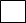 For change in hospice status update documentation is required.   Please check to indicate which document is attached.Notice of Election          Notice of Termination /Revocation                         For change in hospice status update documentation is required.   Please check to indicate which document is attached.Notice of Election          Notice of Termination /Revocation                         For change in hospice status update documentation is required.   Please check to indicate which document is attached.Notice of Election          Notice of Termination /Revocation                         For change in hospice status update documentation is required.   Please check to indicate which document is attached.Notice of Election          Notice of Termination /Revocation                         For change in hospice status update documentation is required.   Please check to indicate which document is attached.Notice of Election          Notice of Termination /Revocation                         For change in hospice status update documentation is required.   Please check to indicate which document is attached.Notice of Election          Notice of Termination /Revocation                         For change in hospice status update documentation is required.   Please check to indicate which document is attached.Notice of Election          Notice of Termination /Revocation                         For change in hospice status update documentation is required.   Please check to indicate which document is attached.Notice of Election          Notice of Termination /Revocation                         For change in hospice status update documentation is required.   Please check to indicate which document is attached.Notice of Election          Notice of Termination /Revocation                         For change in hospice status update documentation is required.   Please check to indicate which document is attached.Notice of Election          Notice of Termination /Revocation                         For change in hospice status update documentation is required.   Please check to indicate which document is attached.Notice of Election          Notice of Termination /Revocation                         D. Prior Authorization  Process:  Enter a separate line for each Analgesic, Antinauseant (antiemetic), Laxative, and Antianxiety drug (anxiolytic) Medication that is  Unrelated to Terminal Prognosis . Drugs outside of these four classes do not require prior authorization.  D. Prior Authorization  Process:  Enter a separate line for each Analgesic, Antinauseant (antiemetic), Laxative, and Antianxiety drug (anxiolytic) Medication that is  Unrelated to Terminal Prognosis . Drugs outside of these four classes do not require prior authorization.  D. Prior Authorization  Process:  Enter a separate line for each Analgesic, Antinauseant (antiemetic), Laxative, and Antianxiety drug (anxiolytic) Medication that is  Unrelated to Terminal Prognosis . Drugs outside of these four classes do not require prior authorization.  D. Prior Authorization  Process:  Enter a separate line for each Analgesic, Antinauseant (antiemetic), Laxative, and Antianxiety drug (anxiolytic) Medication that is  Unrelated to Terminal Prognosis . Drugs outside of these four classes do not require prior authorization.  D. Prior Authorization  Process:  Enter a separate line for each Analgesic, Antinauseant (antiemetic), Laxative, and Antianxiety drug (anxiolytic) Medication that is  Unrelated to Terminal Prognosis . Drugs outside of these four classes do not require prior authorization.  D. Prior Authorization  Process:  Enter a separate line for each Analgesic, Antinauseant (antiemetic), Laxative, and Antianxiety drug (anxiolytic) Medication that is  Unrelated to Terminal Prognosis . Drugs outside of these four classes do not require prior authorization.  D. Prior Authorization  Process:  Enter a separate line for each Analgesic, Antinauseant (antiemetic), Laxative, and Antianxiety drug (anxiolytic) Medication that is  Unrelated to Terminal Prognosis . Drugs outside of these four classes do not require prior authorization.  D. Prior Authorization  Process:  Enter a separate line for each Analgesic, Antinauseant (antiemetic), Laxative, and Antianxiety drug (anxiolytic) Medication that is  Unrelated to Terminal Prognosis . Drugs outside of these four classes do not require prior authorization.  D. Prior Authorization  Process:  Enter a separate line for each Analgesic, Antinauseant (antiemetic), Laxative, and Antianxiety drug (anxiolytic) Medication that is  Unrelated to Terminal Prognosis . Drugs outside of these four classes do not require prior authorization.  D. Prior Authorization  Process:  Enter a separate line for each Analgesic, Antinauseant (antiemetic), Laxative, and Antianxiety drug (anxiolytic) Medication that is  Unrelated to Terminal Prognosis . Drugs outside of these four classes do not require prior authorization.  D. Prior Authorization  Process:  Enter a separate line for each Analgesic, Antinauseant (antiemetic), Laxative, and Antianxiety drug (anxiolytic) Medication that is  Unrelated to Terminal Prognosis . Drugs outside of these four classes do not require prior authorization.  Medication Name and StrengthMedication Name and StrengthMedication Name and StrengthDosing ScheduleQuantity/MonthQuantity/MonthQuantity/MonthRationale to Support the Medication is Unrelated to Terminal Prognosis (Optional)Rationale to Support the Medication is Unrelated to Terminal Prognosis (Optional)Rationale to Support the Medication is Unrelated to Terminal Prognosis (Optional)Rationale to Support the Medication is Unrelated to Terminal Prognosis (Optional)Hospice NameHospice NPIPatient NamePatient ID# (HICN)Patient DOB/	/Additional Medications Under Hospice Plan of Care and Designation of Financial ResponsibilityAdditional Medications Under Hospice Plan of Care and Designation of Financial ResponsibilityAdditional Medications Under Hospice Plan of Care and Designation of Financial ResponsibilityAdditional Medications Under Hospice Plan of Care and Designation of Financial ResponsibilityAdditional Medications Under Hospice Plan of Care and Designation of Financial ResponsibilityAdditional Medications Under Hospice Plan of Care and Designation of Financial ResponsibilityMedication Name and StrengthHospicePatientMedication Name and StrengthHospicePatient